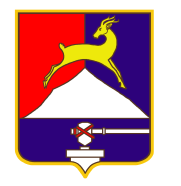 СОБРАНИЕ  ДЕПУТАТОВУСТЬ-КАТАВСКОГО ГОРОДСКОГО ОКРУГАЧЕЛЯБИНСКОЙ ОБЛАСТИПятнадцатое заседаниеРЕШЕНИЕ от 27.10.2021   №  125                                                                г. Усть-Катав               О внесении изменений в решение Собрания депутатов Усть-Катавского городского округа № 102 от 22.09.2021 «Об утверждении Положения о муниципальном жилищном контроле на территории  Усть-Катавского городского округа»Руководствуясь Жилищным кодексом Российской Федерации от 29.12.2004 №188-ФЗ, Федеральным законом от 31.07.2020  № 248-ФЗ «О государственном контроле (надзоре) и муниципальном контроле в Российской Федерации», Уставом Усть-Катавского городского округа, Собрание депутатов  РЕШАЕТ:Внести в Положение о муниципальном жилищном контроле на территории Усть-Катавского городского округа, утвержденное решением Собрания депутатов Усть-Катавского городского округа от 22.09.2021 г. № 102, следующие изменения:В пункте 38 раздела VIII. «Ключевые показатели вида контроля и их целевые значения» исключить абзац 1.2.  Настоящее решение опубликовать в газете «Усть-Катавская неделя» и разместить на официальном сайте администрации Усть-Катавского городского округа.3. Организацию выполнения настоящего решения возложить на заместителя главы Усть-Катавского городского округа - начальника Управления инфраструктуры и строительства.4. Контроль за исполнением настоящего решения возложить на председателя комиссии по законодательству, местному самоуправлению, регламенту, депутатской этике и связям с общественностью В.В.Кречетова.Председатель Собрания депутатовУсть-Катавского городского округа                                            С.Н.ПульдяевГлава Усть-Катавского городского округа                                                                           С.Д.Семков 